POLITICAS DE EQUIPAJE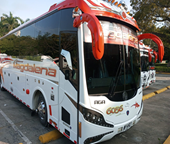 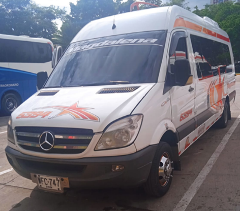 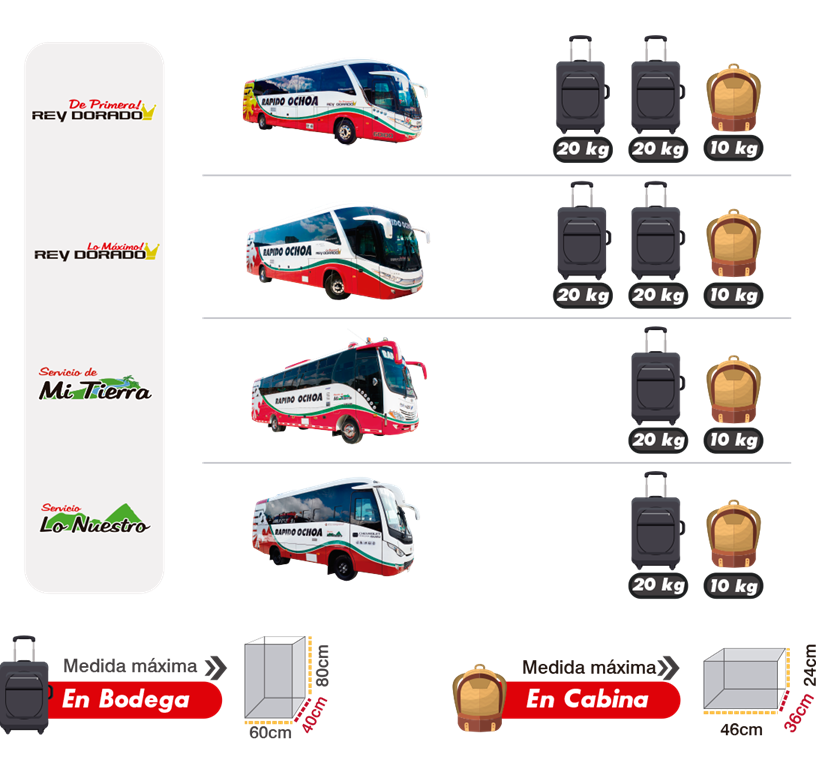 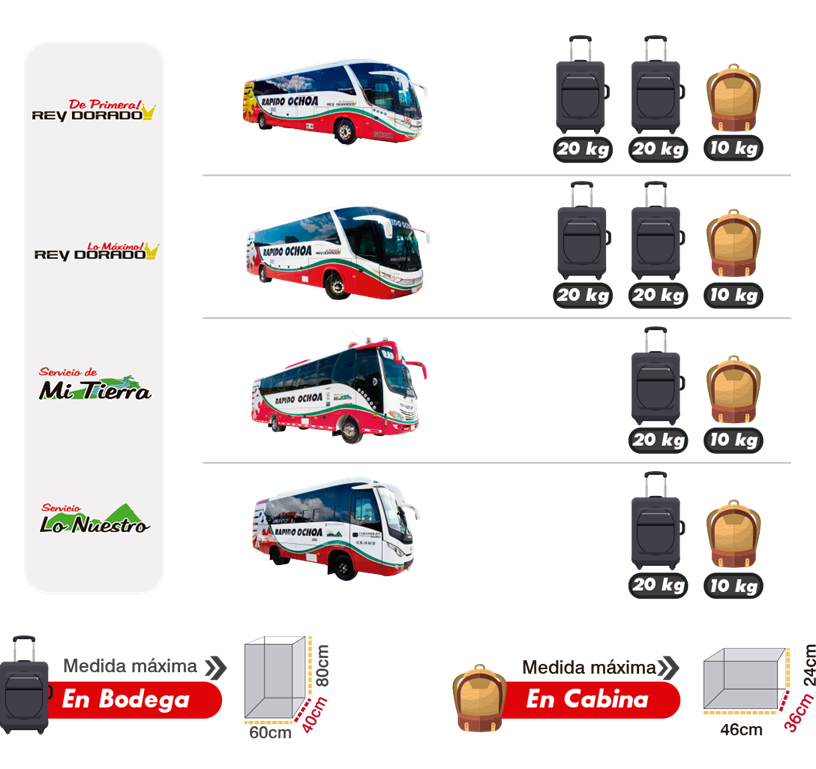 Las unidades adicionales a lo permitido se asumen como exceso de equipaje, estas se empacarán una vez el equipaje permitido de cada viajero haya sido ubicado en la bodega.En caso de no contar con espacio suficiente en el vehículo para el exceso de equipaje, se enviará en el siguiente horario, según disponibilidad.Costo equipaje adicional: Por unidad grande de 25 Kg se cobrarán $20.000, por unidad mediana menor a 25 Kg se cobrarán $15.000. Recuerda solicitar la guía de transporte para tener cobertura del seguro.Recuerda nunca descuidar tu equipaje ni entregárselo a personas desconocidas 
El equipaje en cabina es responsabilidad de cada viajero.